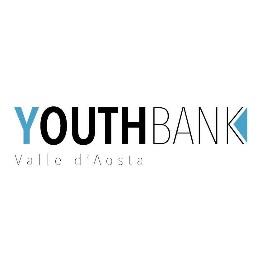 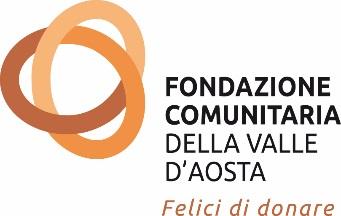 L’organizzazione che intende effettuare una richiesta di contributo previsto dal Bando YouthBank Valle d’Aosta 2018 deve consegnare il seguente modulo compilato unitamente ai relativi allegati a mezzo posta raccomandata, in cui fa fede la data del timbro di spedizione.SEZIONE 1: INFORMAZIONI SUL PROGETTOSEZIONE 2: IMPORTO RICHIESTOSEZIONE 3: INFORMAZIONI SULL’ORGANIZZAZIONESEZIONE 4: DOCUMENTI DA ALLEGARE AL PRESENT MODULOSEZIONE 5: DICHIARAZIONE DI ACCOMPAGNAMENTO ALLA DOCUMENTAZIONETitolo del progetto:_______________________________________________________________________Settore nel quale si realizza il progetto (barrare la scelta):	                                  AmbienteAnimaliAssistenzaCooperazione sviluppoCulturaDirittiDisabilitàEducazioneProtezione civileRicreativaSanitàSoccorsoSportivaTurismo socialeFinalità del progetto: _____________________________________________________________________________________________________________________________________________________________Beneficiari principali del progetto: 			          Territorio principalmente coinvolto:__________________________________________                ____________________________________     __________________________________________	         _____________________________________________________________________________	         ____________________________________In totale, quanti beneficiari si prevedono? Presentazione generale del progetto (massimo 1000 caratteri)__________________________________________________________________________________________________________________________________________________________________________________________________________________________________________________________________________________________________________________________________________________________________________________________________________________________________________________________________________________________________________________________________________Obiettivi specifici (massimo 2000 caratteri):___________________________________________________________________________________________________________________________________________________________________________________________________________________________________________________________________________________________________________________________________________________________________________________________________________________________________________________Modalità di realizzazione (massimo 2000 caratteri) _________________________________________________________________________________________________________________________________________________________________________________________________________________________________________________________________________________________________________________________________________________________________________________________________________________________________________________________________________________________________________________________________________________________________________________________________________________________________Inserire nominativo con email e telefono del/la ragazzo/a under 25, referente del progetto:Il progetto prevede il coinvolgimento di disabili?Quanti? ____________				Il progetto prevede il coinvolgimento di volontari?Quanti? ____________				Quale ruoli, competenze e motivazioni hanno i ragazzi under 25 all’interno del gruppo di lavoro?____________________________________________________________________________________________________________________________________________________________________________________________________________________________________________________________________________________________________________________________________________________Si prevede che il progetto sia duraturo e sostenibile nel tempo?	Spiegare come:___________________________________________________________________________________________________________________________________________________________________________________________________________________________________________________________________________________________________________________________________________________________________________________________________________________________________________________Costo del progetto presentato:_________________________Contributo richiesto alla Fondazione:___________________________Specificare le voci di costoIndicare il valore aggiunto rispetto ai costi rendicontabili: donazioni in beni e servizi, prestazione di volontari, sconti particolari, risorse messe a disposizione dall’organizzazioneIndicare come si farà fronte alla parte dei costi non coperti dal contributo di Fondazione inserendo nella descrizione se si tratta di (entrate certe) o (entrate in previsione)Denominazione (per esteso ed eventuale acronimo):__________________________________________________Data di costituzione: ___________________________   Codice Fiscale_______________________________Sede operativa __________________________________________________________________________________________________________________________________________________________________Sede legale (se diversa da quella operativa ___________________________________________________________________________________________________________________________________________Forma Giuridica (barrare la scelta): Associazione riconosciutaAssociazione non riconosciutaCooperativa sociale di tipo ACooperativa sociale di tipo BIstituzione pubblica o ente scolasticoIstituzione o ente religiosoComitatoAltro ………….Tipologia Fiscale (barrare la scelta):Onlus					Ente non commerciale				 Altro…Legale rappresentante:Cognome:Nome:Indirizzo:		                                   Cap:			                 Comune:Telefono: 				      Fax:				    E-Mail: Qualifica nell’Organizzazione:Referente per la richiesta di finanziamento (se diverso dal legale rappresentante):Cognome:Nome:Indirizzo:		                                   Cap:			                 Comune:Telefono: 				      Fax:				   E-Mail: Qualifica nell’Organizzazione:L’Organizzazione fa parte di federazioni, reti di organizzazioni, consorzi, famiglie religiose? Se sì, indicarne la denominazione:______________________________________________________________________________________________________________________________________________________________________________Breve presentazione dell’Organizzazione (massimo 100 parole) esplicitando storia, finalità e valori (mission) e principali programmi e attività:____________________________________________________________________________________________________________________________________________________________________________________________________________________________________________________________________________________________________________________________________________________________•    Statuto dell’Organizzazione (nel caso di progetto presentato congiuntamente da più Organizzazioni, gli   Statuti di tutte le organizzazioni) e fotocopia di un documento di identità del legale rappresentante.•    Lista con nome, codice fiscale e recapiti dei membri che compongono il gruppo di lavoro (ALLEGATO A).•   Piano finanziario dettagliato in cui risulti come vengono fronteggiate le spese relative alla completa realizzazione del progetto. È possibile indicare i contributi richiesti ad altri Enti solo se già ottenuti. Se si includono nel piano finanziario risorse non ancora in possesso dell’Organizzazione ma che sono state promesse da terzi, occorre allegare alla presente domanda una lettera di impegno sottoscritta da costoro.•    Accordi con altri Enti coinvolti (solo ove ricorra tale eventualità).•   Nel caso di progetto presentato congiuntamente da più organizzazioni, lettera firmata da tutti i legali rappresentanti nella quale si indica:1) il capofila.2) l’impegno a collaborare al progetto.3) l’assunzione, da parte di ciascuno, delle spese indicate nel budget.4) l’impegno a presentare rendicontazione fiscalmente valida intestata, in parte al capofila, per le voci di costo di sua competenza così come indicato nel budget e, per la parte restante, a ciascuna Organizzazione partner, per le voci di costo di loro competenza così come indicato nel budget.5) l’impegno della capofila a corrispondere l’importo di competenza alle Organizzazioni partner dichiarazione ex Art. 28 del DPR n. 600/73, assoggettamento del contributo alla ritenuta d’acconto del 4%•  Autocertificazione dell’iscrizione ai rispettivi Albi e per le Organizzazioni di volontariato e le Cooperative Sociali. •     L’indicazione del numero di iscrizione e dell’Ente che le ha registrate.(N.B.: questa dichiarazione deve risultare graficamente su di un’unica pagina)L’Organizzazione __________________________In persona del suo legale rappresentante _________________________ consapevole che se il progetto non susciterà donazioni pari a  ___________ il contributo verrà annullatoCHIEDEalla Fondazione comunitaria della Valle d’Aosta onlus un contributo finanziario a sostegno del progetto descritto nel presente modulo  e nella relativa documentazione allegata.DICHIARAdi accettare integralmente quanto richiesto dal bando in oggetto.RICONOSCE CHEL’assegnazione dei contributi avverrà a insindacabile giudizio della Fondazione, nei modi previsti dal BandoIl materiale fornito a corredo della presente richiesta non sarà restituito al richiedenteDICHIARA CHE non esistono potenziali situazioni di conflitto di interessi con esponenti della Fondazione Esistono situazioni di conflitto di interessi con esponenti della Fondazione (specificare la natura)          ________________________________________________________________________________SI IMPEGNAFin da ora, in caso di concessione del finanziamento a:autorizzare l’effettuazione di controlli da parte della Fondazione volti a garantire la regolare attuazione delle iniziative sovvenzionate ed il corretto impiego dei contributi concessi;fornire alla Fondazione, unitamente alla richiesta di erogazione del contributo, un dettaglio resoconto consuntivo del progetto;DICHIARAsotto la propria responsabilità di non aver chiesto e di non chiedere, per il presente progetto, erogazione di altro contributo alla Fondazione;DICHIARAaltresì sotto la propria responsabilità che quanto affermato nella documentazione fornita corrisponde al vero.Data:_________________________                  Firma (ed eventuale timbro)___________________________Il sottoscritto, preso atto dell’informativa di cui all’art.3 del D.Lgs 30 giugno 2003, n°196, e dei diritti di cui all’art 7 del medesimo decreto, esprime il consenso l trattamento dei dati personali forniti in relazione alla presenta richiesta di contributo, compreso il trattamento dei dati sensibili e giudiziari, per le finalità indicate nell’informativa stessa e nei limiti ivi indicati.Data:_________________________                  Firma (ed eventuale timbro)___________________________La modulistica e la documentazione necessaria all’iscrizione al progetto deve pervenire tramite posta raccomandata all’indirizzo Fondazione Comunitaria della Valle d’Aosta Onlus, Via San Giocondo 16, 11100 Aosta ENTRO E NON OLTRE le ore 12.00 del giorno 30/04/2018.Per l’ammissione alla fase di valutazione faranno fede la data e l’orario riportati nel timbro postale.MODULO PER LA PRESENTAZIONE DEL PROGETTO E RICHIESTA DEL CONTRIBUTOBando YouthBank Valle d’Aosta 2018Da recapitare entro e non oltre le ore 12.00 del giorno 30-04-2018INFORMAZIONI SUL PROGETTOSINOSINONOSI		IMPORTO RICHIESTODescrizioneSostenuto da chiCostoTotaleDescrizioneValoreTotaleDescrizioneImportoTotaleINFORMAZIONI SULL’ORGANIZZAZIONEDOCUMENTAZIONE DA ALLEGARE AL PRESENTE MODULO DICHIARAZIONE DI ACCOMPAGNAMENTO ALLA DOCUMENTAZIONE